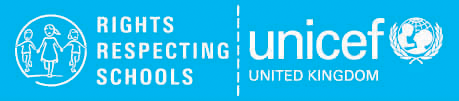 Sustaining Gold: reaccreditation submission formAbout this documentThis is a document for you to record your progress and key achievements against each RRSA Strand to demonstrate how you are sustaining your Gold Rights Respecting work in school. The evidence you share with us will be referred to in your reaccreditation report. This document should be completed jointly by the RRSA coordinator and RRSA Steering Group, and agreed by the headteacher. To complete it, you might find it useful to have the RRSA Strands and Outcomes in front of you.There are several parts to this form:Headteacher declaration: We ask for headteachers to sign a declaration that the school is not subject to any external investigation about rights infringements.School information: We ask for some information about your school so that report readers can set the report in context.Impact statements: We ask for the headteacher to identify the impact of the RRSA. We have been asking schools these questions for many years and they form part of our long-term evaluation of the programme.Evidence and key achievements against the RRSA Strands: List your top three actions against each Rights Respecting Strand. The evidence you share with us will be referred to in your reaccreditation report. To complete this section:Briefly describe how each Strand is still being achieved through continued and new actionsThe impact sustaining each Strand has for children and young people as a result of your actionsMention, where relevant, the evidence that will be available to the assessor(s), for example pupil, staff and parent questionnaires, external inspection evidence, school attendance, behaviour and attainment data, school monitoringYou will need to send this completed form to your Professional Adviser when you feel you are ready to be reaccredited at Gold.School and reaccreditation visit informationKeep in touchPlease let us know if anyone’s contact details have changed so we can keep our records up to date.headteacher declarationDUTY TO DISCLOSEFor the attention of the headteacherVery occasionally, incidents or circumstances occur in schools which may have required, or still be subject to, external investigation or legal processes. Schools may also be subject to intense media or public scrutiny over a particular issue. Where such situations involve a potential infringement of the rights of any child(ren) at the school or could damage the reputation of the school or of Unicef UK, we ask that the information is shared, confidentially and within legal parameters, with Unicef UK’s Programme Director for RRSA.Please send an email to rrsa@unicef.org.uk marked CONFIDENTIAL for the attention of the Programme Director alerting us to the fact that you have some confidential information to share. This information could then be shared in a telephone conversation with the Programme Director or by sending a password protected attachment with the password sent in a separate email.Any disclosure will be handled sensitively and will not necessarily affect the process or outcome of your RRSA reaccreditation.Failure to share relevant information which subsequently comes to the attention of Unicef UK may result in the school’s RRSA accreditation status being suspended, pending further investigation or discussion.Please initial the box below to confirm you have read the above.    HeadteacherSCHOOL INFOrMATIONPart of our remit working for Unicef is to show that RRSA is successfully accredited in a wide range of schools. Our Accreditation and Standards Committee who read all the Gold reports also find it useful to understand the school context. Please complete the section below to tell us about your school.Impact statementsFor the attention of the headteacherThese impact judgements are not part of the accreditation process. Please be honest – responses such as little or no impact are not uncommon. As part of our annual reporting, we aggregate this data with all of our schools to monitor the long-term impact of the RRSA programme.Please highlight one of the impact measures against each statement.As a result of sustaining our Gold Rights Respecting practice…Evidence and key achievements for the RRSA strandsList your top three actions against each Rights Respecting Strand. The evidence you share with us will be referred to in your reaccreditation report.Do you have a story to tell?School nameLocal authorityDate of reaccreditation visitHeadteacher nameHeadteacher emailRRSA coordinator nameCoordinator emailNumber on roll:% pupils eligible for Pupil Premium/ Pupil Equity Funding/ Free School Meals / measure of deprivation% pupils in your school with an EHCP, IEP or a SEN statement.% pupils who speak English as an Additional Language / number of languages spokenMost recent inspection judgement and date of inspectionAny other relevant information1. Children and young people have improved respect for themselves and for others.No impact / A little impact / Some noticeable impact / Significant impact / No evidence2. Children and young people are more engaged in their learning.No impact / A little impact / Some noticeable impact / Significant impact / No evidence3. Children and young people develop positive relationships.No impact / A little impact / Some noticeable impact / Significant impact / No evidence4. Children and young people demonstrate positive attitudes towards diversity in society and overcoming prejudices.No impact / A little impact / Some noticeable impact / Significant impact / No evidence5. There are reduced numbers of exclusions and less bullying.No impact / A little impact / Some noticeable impact / Significant impact / No evidence6. Increasing percentages of pupils like school.No impact / A little impact / Some noticeable impact / Significant impact / No evidence7. Children and young people feel empowered to respect the rights of others locally, nationally and globally, and to uphold their own rights. No impact / A little impact / Some noticeable impact / Significant impact / No evidenceStrandEvidence and key achievementsStrand A: Teaching and learning about rightsThe United Nations Convention on the Rights of the Child (CRC) is made known to children, young people and adults who use this shared understanding to work for improved child well-being, school improvement, global justice and sustainable living.Strand B: Teaching and learning through rights – ethos and relationshipsActions and decisions affecting children are rooted, reviewed and resolved through rights. Children, young people and adults collaborate to develop and maintain a school community based on equality, dignity, respect, non-discrimination and participation; this includes learning and teaching in a way that respects the rights of both educators and learners and promotes well-being.Strand C: Teaching and learning for rights – participation, empowerment and actionChildren are empowered to enjoy and exercise their rights and to promote the rights of others locally and globally. Duty bearers are accountable for ensuring that children experience their rights.Do you have a story to tell about the difference that becoming rights respecting has made to your school or a particular individual (children or adults)?We may use this in our communications activities to show the positive impact the RRSA has on children, adults and school communities – please anonymise any information and indicate if you don't want the story to be used in this way. Thank you!